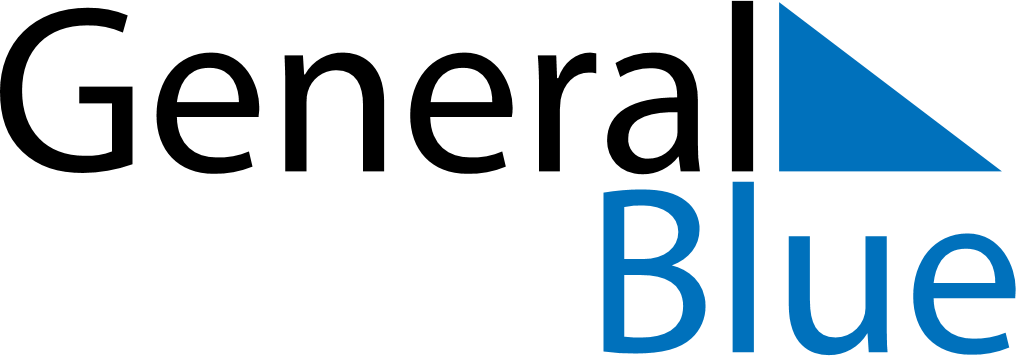 December 2028December 2028December 2028December 2028December 2028December 2028MexicoMexicoMexicoMexicoMexicoMexicoMondayTuesdayWednesdayThursdayFridaySaturdaySunday1234567891011121314151617Day of the Virgin of Guadalupe1819202122232425262728293031Christmas DayNOTES